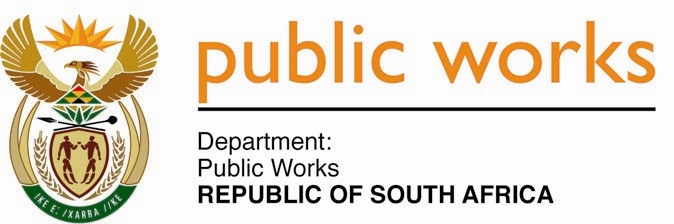 MINISTRY PUBLIC WORKS AND INFRASTRUCTUREREPUBLIC OF SOUTH AFRICA Department of Public Works l Central Government Offices l 256 Madiba Street l Pretoria l Contact: +27 (0)12 406 2034 l +27 (0)12 406 1224Private Bag X9155 l CAPE TOWN, 8001 l RSA 4th Floor Parliament Building l 120 Plain Street l CAPE TOWN l Tel: +27 21 468 6900 Fax: +27 21 462 4592 www.publicworks.gov.za NATIONAL ASSEMBLYWRITTEN REPLYQUESTION NUMBER:					        	166 [NW1124E]INTERNAL QUESTION PAPER NO.:				03 [of 2019]DATE OF PUBLICATION:					        	05 JULY 2019DATE OF REPLY:						           22 JULY 2019166.	Mrs. A Steyn (DA) asked the Minister of Public Works:(1)	What mechanisms has her department put in place in order to transfer vacant land owned by the State and under the custodianship of her department to various government departments?(2)	What number of State-owned land parcels under the custodianship of her department have been identified as land that will be transferred? 	       NW1124E______________________________________________________________________REPLYThe Minister of Public Works and Infrastructure:The Department of Public Works and Infrastructure (DPWI) has an approved disposal policy and business processes in place to facilitate the transfer of land to Government departments for various purposes. There are processes in place for the release of land parcels to support land reform, human settlements,  as well as availing land for purposes of socio-economic development and for the benefit of public good (e.g. servitudes, road construction, expansion of airports, TVET colleges etc.) There are 100 land parcels under the custodianship of DPWI that have been identified for restitution purposes by the Department of Agriculture, Land Reform and Rural Development (DALRRD). These will be processed once all supporting documents, i.e. Section 42D agreements have been received from DALRRD. Further, there are over 20 land parcels that have been identified to be released for human settlements purposes once the high level development plans have been received from the Department of Human Settlements. In contributing to economic development, more than 30 land parcels will be released as commercial disposals mainly to State-owned entities _____________________________________________________________________